Massachusetts Association of Public Health Nurses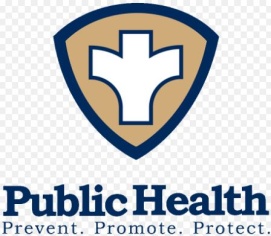 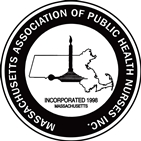 Post Office Box 537Milton, MA 02186